О.Невзорова, педагог-психологКГКУ «Железногорский детский дом»Г.ЖелезногорскОрганизация и проведение проекта «Школа развития» является одним из эффективных путей формирования «Я-концепции» детей-сирот и детей, оставшихся без опеки и попечительства. В нашем детском доме данный проект «Школа развития» проводятся с 2003 года. В Школах принимают участие дети в возрасте от 7 до 18 лет.Циклом мероприятий в рамках данного проекта является Школа развития «Для тебя и о тебе»Цель: Формирование культуры креативного психологического мышления в развитии позитивной «Я-концепции» у детей, лишённых опеки и попечительства.Задачи:1. Научить детей позитивному взаимодействию в контексте гендерных отношений.2. Научить реализовывать свои творческие возможности через постановку спектаклей, оформления музыкального зала к празднику.3. Организовать место для раскрытия потенциала детей-сирот через пантомиму, коллективные задания в сценках-экспромтах.4. Научить воспринимать сложный процесс мыследеятельности, выделяя его составляющие:-чтение текста;-усвоение содержания текста;-передача материала текста другому лицу, с осознанной интерпретацией.5. Научить отвечать за результаты групповой работы: подготовка, оформление костюмов, показ спектаклей.6. Научить работать с текстом, словарем.Возрастная группа: подростки 11-16 лет из числа детей-сирот и детей, оставшихся без попечения родителей. Количество участников: 21 человек.Занятия проводятся один раз в неделю.Первое занятие.Приветствие.Знакомство с темой Школы. Обсуждение правил поведения на Школе.Основная часть.Группа ребят поделена на 4 команды: -Дети! Мы начинаем  игру «Для тебя и о тебе». Я вам раздам каточки с вопросами. Каждая команда, по очереди, зачитывает карточки с заданием и  командой   выполняет поставленную задачу.(  В центре стола  лежит   карта движения  команд с фишками, у каждой команды свой цвет фишки – синий, зелёный, красный, жёлтый).Правила игры:  Перед чтением  задания, капитан команды бросает кубик  и продвигается вперёд на столько шагов, на сколько,  показывает кубик. При неправильном  ответе – команда передвигается на 1 шаг назад.
Побеждает та команда, которая первой подойдёт к финишу.Варианты вопросов в карточках:-Опишите внешность и качества привлекательного для вас человека (противоположного пола). Если удалось успешно выполнить задание, команда получает дополнительное очко.-Вы редактор рубрики  «Вопросы и ответы», Ваша команда задаёт вопрос о гигиене. Ответьте на него.-Скажите каждому члену вашей команды комплимент-Очень быстро постройте скульптуру «Любовь», привлекая членов других команд.-Команда пантомимой  должна изобразить одно из двух слов «застенчивость», «бесцеремонность».-Как показать, что я влюблён, или влюблена? (Варианты: лучше никак; написать письмо, смс; поговорить с ним,  с ней и посмотреть, что вам ответят).-Ваша команда должна придумать стихотворение о любви.-Расскажите, почему, по вашему мнению, хорошо быть мужчиной и почему хорошо быть женщиной. ( Всего 99 карточек с вопросами о гигиене тела, об анатомии, игровыми заданиями, и ситуациями взаимоотношений мальчик – девочка, юноша – девушка, брат – сестра).На 1,2,3  занятии  дети отвечали  до 20 вариантов  вопросов	3.	Рефлексия:4.	 Домашнее задание: С целью формирования позитивной «Я-концепции» каждого воспитанника, по группам было дано домашнее задание: -приготовить сказку «Терем – теремок» в разных жанрах – комедии, драмы, детектива. Сказки готовят дети самостоятельно, и участие принимают все жители групп.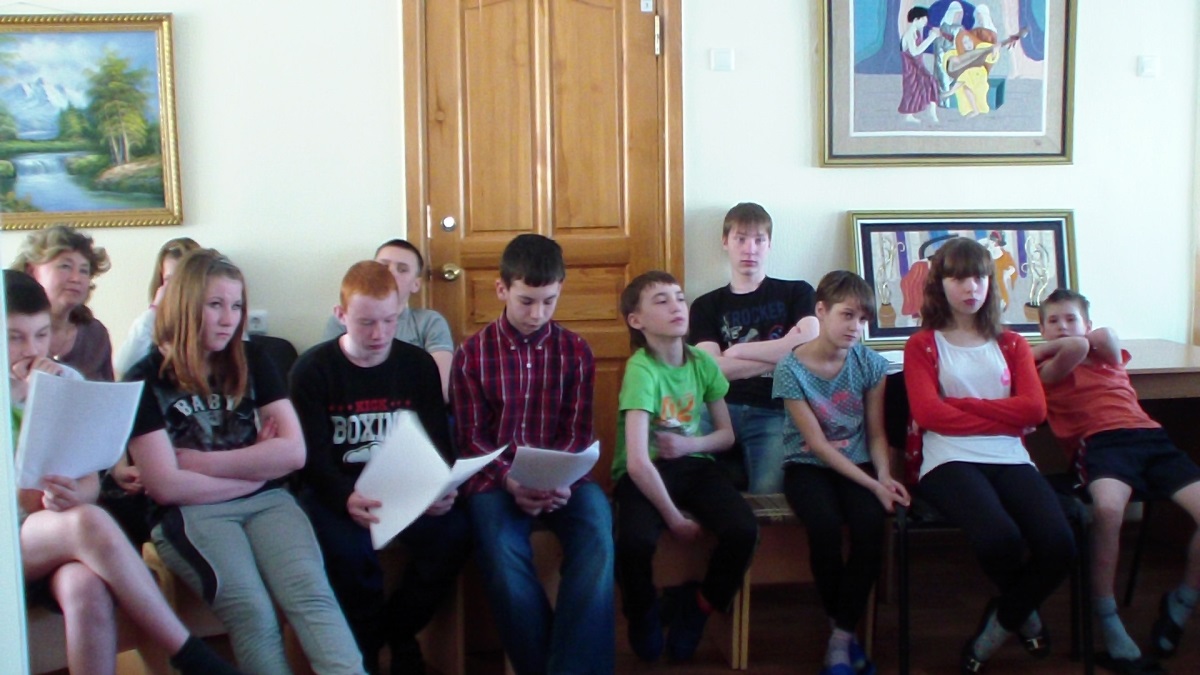 5.	 Выводы: Очень активную и заинтересованную позицию заняли все 4 команды, т.к. приходили друг другу на помощь в выполнении заданий, в правильных ответах на вопросы.Атмосфера юмора, дружелюбия, заинтересованности сохранялась в течение всей работы группы.Итогами 1-го занятия можно считать:-высокую мотивацию в изучении гендерных отношений;-заинтересованность в дальнейшем участии в работе.Второе занятие. Приветствие:Здравствуйте! Дорогие ребята! Сегодня мы продолжим с вами играть в игру «Для тебя и о тебе». На прошлом занятии все 4 команды стали победителями, т.к. дружно и  весело  подошли к финишу.  Грамотно отвечали на вопросы. У нас с вами в запасе ещё  очень много заданий, с которыми вам предстоит успешно справиться. Обсуждение вопросов тренинга  происходит совместно со всеми ребятами одновременно, т.к. главная задача мероприятия  - показ детьми домашнего задания.-Если мальчик дружит с девочкой, и он живёт дома с родителями, у кого он должен отпрашиваться   погулять?  У родителей.-Если у вас нет родителей, и  вы дружите с ребятами, одноклассниками, то у кого вы должны отпрашиваться? У педагогов, воспитателей.-Что необходимо для того, чтобы понравиться мальчику или девочке? Аккуратный внешний вид, заниматься спортом, танцами, гитарой. Добрые отношения, ласковые речи, уважение, чувство юмора.-Когда у вас возникают трудности во взаимоотношениях с друзьями, с кем вы можете это обсудить? С взрослым, которому доверяем.-Что значит хорошо относиться друг к другу? Заботиться, проявлять внимание, уважать,делать подарки, говорить приятные слова. -Что такое счастье?Здоровье, крепкая семья, добрые отношения с миром, труд на благо других людей.-Что нужно сделать для того, чтобы стать счастливым?Хорошо учиться, получить специальность, выбрать достойного партнёра, создать семью,руководить своим здоровьем.Основная часть:Показ спектаклей, как результат выполненного домашнего задания. Дети могли привлекать к постановке спектаклей и других воспитанников, не участвующих в проекте.За неделю дети самостоятельно:-написали сценарий;-подготовили костюмы;-выучили роли.1-я группа в полном составе - 9 человек показали сказку-драму об гендерных отношениях.Сценарий написали два воспитанника группы. Костюмы подготовили еще две воспитанницы. Репетиции шли под руководством двух воспитателей группы. В драме дети показали сложную житейскую ситуацию, когда одного героя любят две подружки, а юноша находится в ситуации выбора. В кратком анализе сказки приняли участие все зрители. Слаженное взаимодействие детского и взрослого коллектива 1й группы принесли свои плоды:-интересный креативный материал в сказке – драме;-высокий уровень мотивации всех детей группы, роли были озвучены очень выразительно.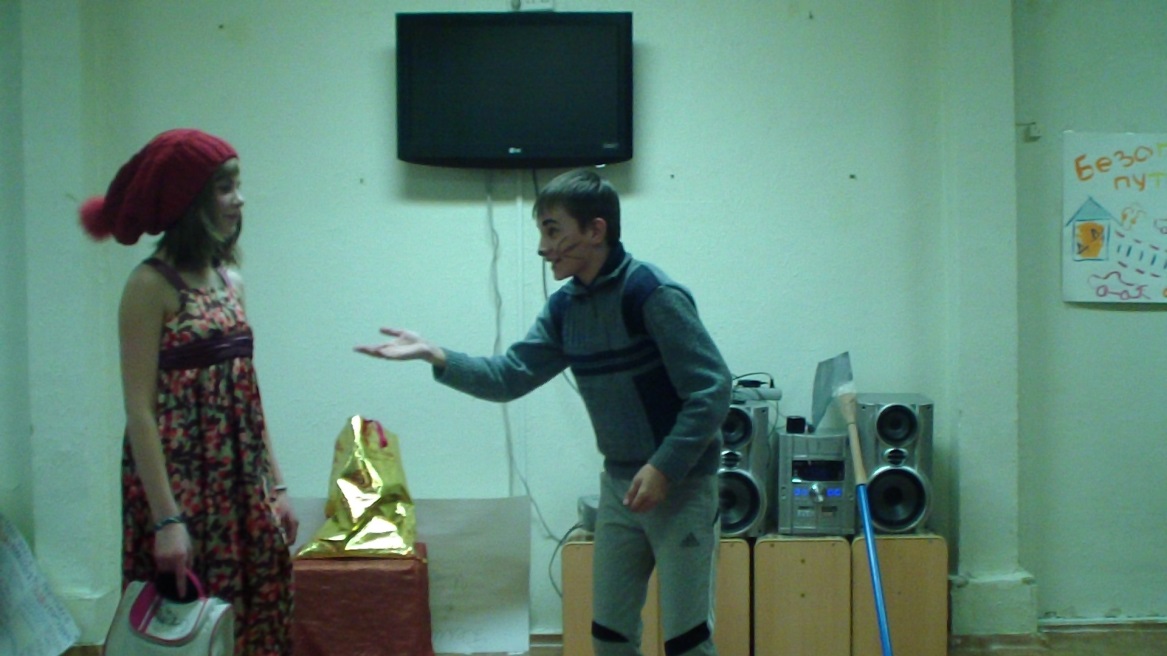 Группы № 2 и № 6 объединили свои усилия в подготовке сказки- комедии «Терем-теремок». Очень ярко раскрылся в роли мышки подросток, недавно помещенный в детский дом. Девочка-подросток группы риска заняла активную творческую позицию в репетициях, подготовке костюмов, в объединении усилий двух групп.Высокая творческая мотивация детей и атмосфера позитивного взаимодействия всех вновь прибывших в детский дом обусловлена:- очень актуальной темой гендерных отношений;- огромным желанием принять участие в тренинге «Для тебя и о тебе»;- хорошим настроем в проявлении своих творческих возможностей. Упражнение «Ноги счастья».На 6 групп были приготовлены 6 листов ватмана. Детям дано задание:- обвести фломастером самые крупные стопы (по 4 стопы на листе) одного из детей группы;- внутри стоп прописать 4 слова: Все есть очень хорошо.- под музыку, по очереди, каждый воспитанник шагал по стопам 4-х лечебных слов.В упражнении приняли участия все 33 ребенка. Самые маленькие воспитанники (младшего школьного возраста) не отходили от «Ног счастья» и с удовольствием повторяли упражнения вновь и вновь. Смена детей осуществлялась при помощи остановки музыки. 4.Подведение итогов  занятия:- Все группы детей большие молодцы, т.к. самостоятельно подготовились к выполнению домашнего сложного, творческого задания.- Команда детей и взрослых 1й группы показали  жизненную ситуацию выбора и ответственности  за свой выбор. Молодцы!-Упражнение «Ноги счастья» помогло вам  закрепить позицию успеха. И когда будет возникать сложная ситуация вы  вспомните об этом упражнении.Награждение  всех участников  мероприятия  сладкими призами.5. Выводы:- позитивная эмоциональная мотивация в групповом взаимодействии детей друг с другом в разных возрастных категориях;- дети в гендерных отношениях (здесь и сейчас) проявляли уважение и интерес друг к другу;- активность каждого ребенка проявилось в трансляции спектаклей и участии в упражнении « Ноги счастья».Третье занятие.1.Приветствие. - Дорогие ребята! Сегодня у нас с вами  3 встреча. Мы с вами  очень многому научились за этот  короткий период (*перечисляются достижения прошлых занятий, подчёркиваются особые заслуги  ребят, которые самостоятельно написали сценарии и подготовили спектакли). И сегодня  вы в песнях, сказках, танцах, сценках будете выполнять  задания  в игре «Для тебя и о тебе». Принцип командного участия и оснащение, как в 1м занятии.2.Основная часть.Задания командам:Научить договариваться в конфликтных ситуациях самостоятельно. Ситуация 1: На автобусной остановке к девушке пристаёт незнакомый мужчина. Как из этой ситуации найти выход.Ситуация: Вы находитесь в клубе на молодёжной вечеринке, покажите как вы:- познакомитесь с юношей, или девушкой, который, (которая) вам понравились?- как очень вежливо дадите отказ ему или ей в продолжение встреч (если вам этого не хочется).- что нужно сделать для того, чтобы с вечеринки уйти незаметно?Техника «Зеркало»:- обращение тихим голосом, ответ голосом нежным и ласковым. -просьба о помощи (любой): с домашним заданием, с ремонтом одежды, с выбором стиля и др, очень важна тональность уважения к лицу, к которому за просьбой обращаемся.- любая агрессия, даже без слов, вызывает ответную реакцию, и как сделать так, чтобы ситуацию агрессии снять – улыбка, смех, юмор. Задание сложное, дети справляются.Третье занятие усложнено  практическим показом выполняемых действий. У  подростков происходит закрепление позитивного динамического стереотипа  в освоении навыков выстраивания положительных коммуникаций, необходимых в  социализации и в  развитии межличностных отношений.3.Подведение итогов.Ребята! Вы молодцы! Справляетесь с самым сложным заданием и показываете сценки, как настоящие артисты! И, главное вы  знаете, как  нужно выходить из острых ситуаций, как  необходимо обращаться  с просьбой, как  важно обращать внимание на  тональность своей речи. 4.Домашнее задание.Приготовить сказки о любви в жанре комедии.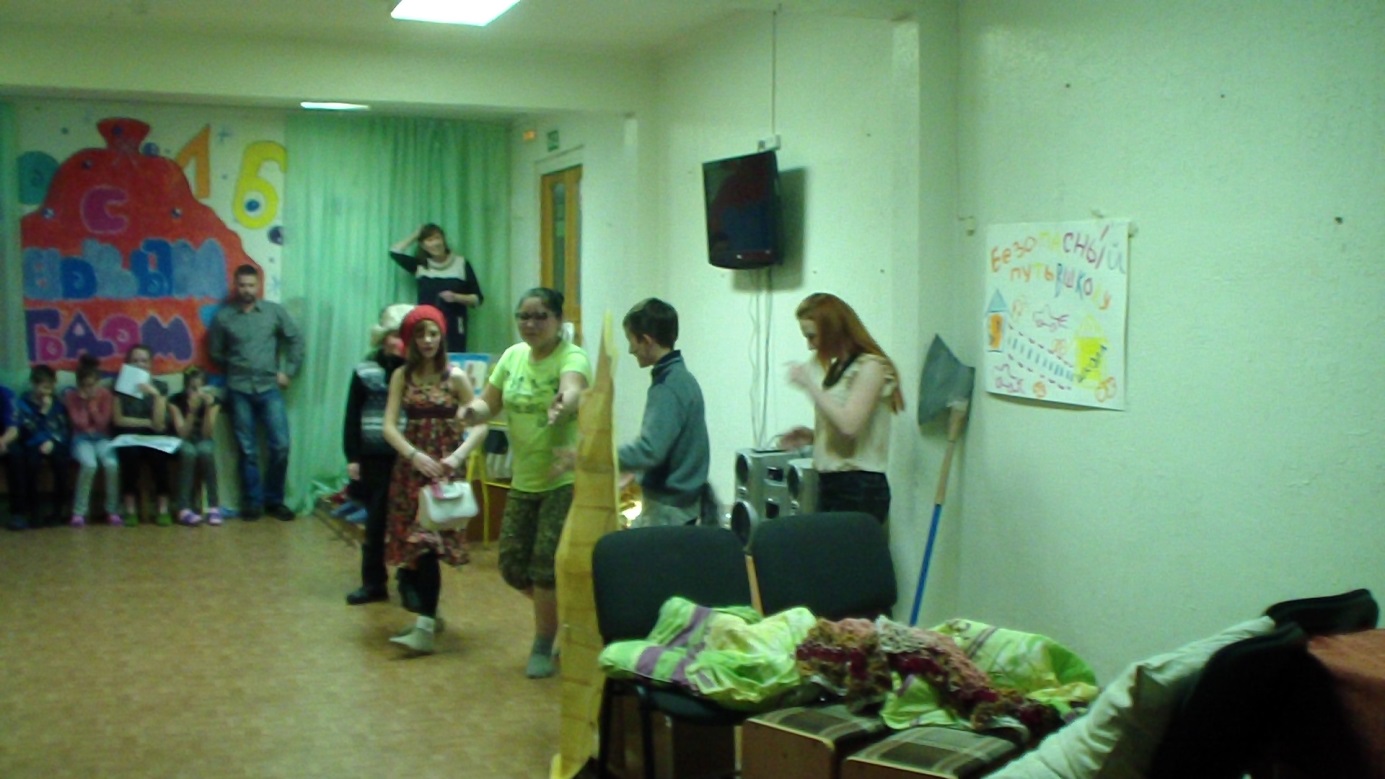 Перед праздником День Святого Валентина написать всем детям и взрослым письма ЛЮБВИ. Кто и как это понятие чувствует, тот так и пишет. Всем участникам мероприятия были  даны чистые листы бумаги для выполнения задания.Праздник Всех Влюблённых.Между 3 и 4 занятиями выпал день Святого Валентина. Дети 1 группы на общий стенд в коридоре сделали вместе со специалистами доп.образования огромную аппликацию Детского дома на фоне голубого неба с вырезанными окнами и дверями с надписью «Любовь – это наш домик».По группам было дано задание: написать всем детям и взрослым письма о Любви (всего 64 письма). На стенде письма были разложены по разделам «Говорят взрослые» и  «Говорят дети». В День Святого Валентина ребятишки дополнили аппликацию своими фотографиями, рисунками, портретами.Четвёртое занятие.1.Приветствие.Дорогие жители  нашего любимого  домика! ( Такое обращение  соответствует  содержанию аппликации  Детского дома, которая висит в  коридоре).Вы так  активно и плодотворно поработали за эту неделю! Молодцы! Анализ  работы всех детей, рисунков, писем, фотографий.2.Основная часть.Музыкальный зал  оформлен  необычно:  на шпагате прищепками по два листочка (с одной стороны письмо ребенка, с другой стороны письмо взрослого) были  закреплены на уровне вытянутой руки самого маленького воспитанника Егора П..Занятие началось с обсуждения вопросов о любви (присутствовало 36 детей):- что такое любовь? (это семья, природа, мир, наш домик и т.д.)- если у ребенка нет мамы и папы, как у вас, в чем он может найти компенсацию, замену?  (в воспитателях, в дружбе, в добрых делах, в себе)- когда человек живет один ( как вы), кому он может быть нужен? Себе, Родине, другу, подруге, будущей семье, будущему делу.Работа с письмами. В центр зала приглашаются желающие 6 мальчиков, им завязываются глаза. К мальчикам приглашаются 6 девочек, которые должны мальчиков подвести к письмам. Ребенок выбирает (наугад письма), снимает листочки, снимает  повязку с глаз, читает высказывания, озвучивает мысли так, как он понял. В упражнении приняли участие все желающие дети.Чтение писем, трактовка  содержания письма , и то как  дети  понимали смысл – наглядное  отражение   сложных мыслительных операций, но главное – чувственный момент. Детям очень нравиться говорить о ЛЮБВИ.  Атмосфера активного интереса у детей сохранялась до окончания занятия.Показ спектаклей.  1 группа приготовили спектакль «Буратино». Сценарий писали Оля Г., Илья Н., Дима П.. Костюмы готовили Катя П., Вика У., Влад П. Сказочник – Илья Н.2 группа объединилась с группой № 5 и группой № 3. сценарий сказки написала воспитатель Добрынина Е.Г..  «Терем-теремок» получился очень добрым, нежным и даже ласковым, т.к. герои бабочка, муравей, воробушек договорились жить в одном домике мирно и ладно. Таня П. – 14 лет – сказочник, Юля Б. – 11 лет – бабочка, Маша М. – 10 лет – воробушек, Лена Е. – 13 лет – муравей.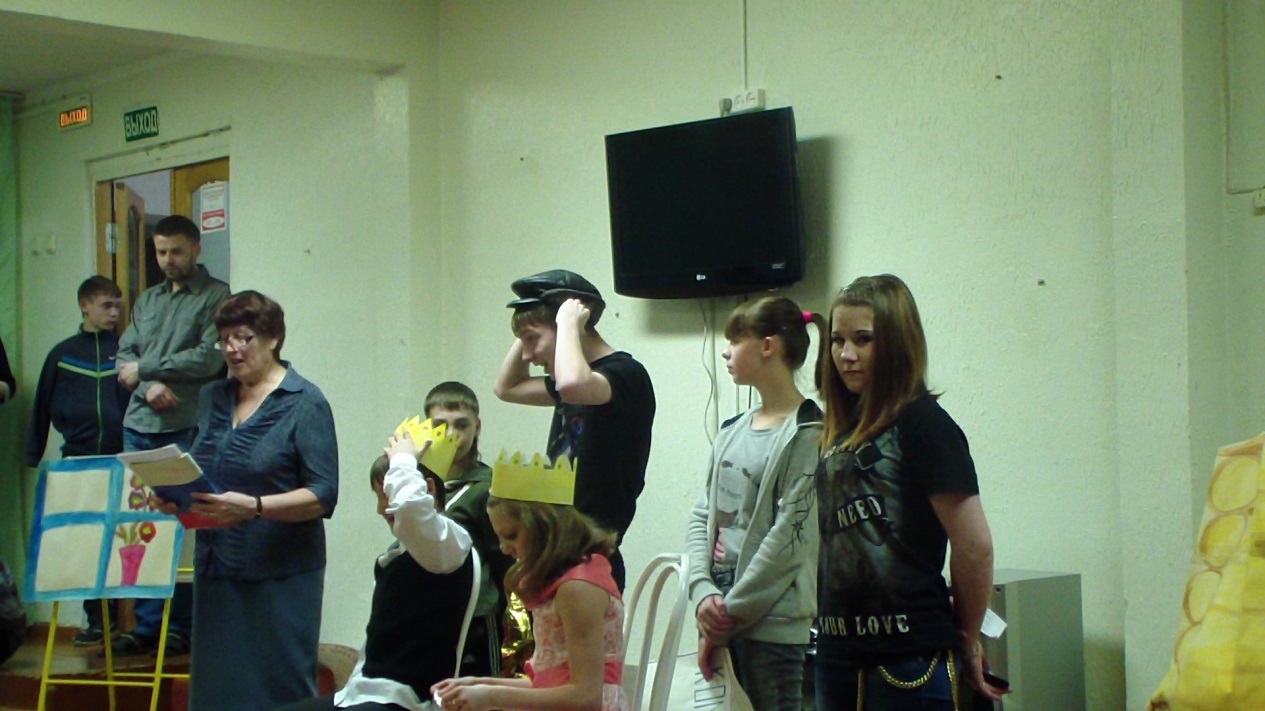 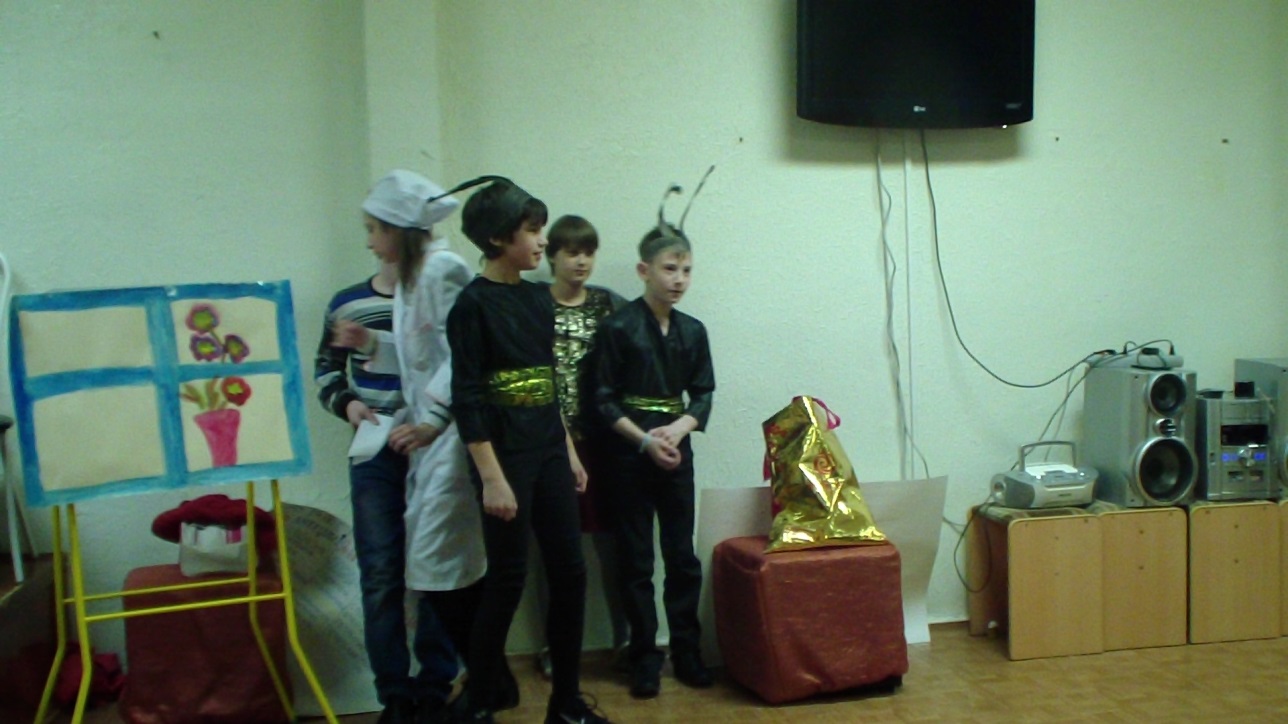 4 группа и группа № 6 подготовили сказки прямо в зале, что говорит о хорошем, скрытом потенциале  креативных возможностей детей УШ типа обучения (подростками  12-14 лет). Дети получили удовольствие от процесса показа сцен. В момент подготовки 4 и 6 группы к показу, дети в зале хором озвучили, что любовь – это:-действие;-поддержка:-помощь;-внимание;-вера.Занятие было закончено упражнением «Стопы любви».На 6 листах ватмана  прорисованы самые  большие стопы  4  - 46 размера. В каждой стопе  прописаны слова – ЛЮБЛЮ, БЛАГОДАРЮ, СПАСИБО, МИР.Задание: под музыку 1 ребёнок из группы  шагает по стопам. При остановке музыки  происходит смена  детей.Подведение итогов.Дорогие жители ДОМИКА,Мы с вами  очень многому научились сегодня. Главное, что вы поняли, что ЛЮБОВЬ  - это всё, что вас окружает.При  подведении итогов занятий  все персонажи сказок  получили поощрительные призы.Всем детям и взрослым  было предложено сказками мира и любви поздравить сотрудников  детского дома  с праздником Международный женский день 8 марта. Принимая во внимание всю ответственность  в подготовке к мероприятию:-оформление зала;-изготовление костюмов;-разучивание танцев, стихотворений, песен, каждая группа  взяла на себя часть ответственности. На отдельном собрании, куда подошли 2-3 представителя от группы, перед детьми была поставлена задача:- нарядно, своими руками, украсить музыкальный зал.Педагог доп.образования. определил по группам, какая группа будет готовить тюльпаны, мимозы, розы, ромашки. И предложил свою помощь в технологии приготовления оформления. От детей поступило предложение - изготовить  бабочек, пчёлок, синичек. К празднику зал был украшен великолепно. Ромашки, тюльпаны, стенгазеты, розы были развешены  по стенам и окнам  зала.ПраздникДети всех групп, педагоги, медицинский персонал, обслуживающий персонал все очень нарядные заполнили музыкальный зал. Владислав П. – открыл праздник стихотворением, посвященным всем женщинам России, Диана М. продолжила поздравление песней «Привет». Игра «Золушка»:Мальчики - принцы выбрали себе принцесс (девочки, воспитатели, подростки). Принцессы завязали принцам глаза, сняли по одной туфельке и положили их в одну кучу (куда добавили свои туфельки и те, кто не участвовал в игре). С завязанными глазами мальчики выбрали туфельки своим Золушкам, Старшая воспитанница по окончании игры спела песню «Золушка», ей дружно подпевали участники праздника. Воспитанник с ОВЗ прочитал очень громко, с выражением стихотворение, посвященное воспитателям. Зал громко аплодировал. Группа № 4 показала сказку «Терем-теремок», где герои обращались за медицинской помощью друг к другу. Костюмы и роль ведущего в сказке исполнила воспитатель группы.Дети получили удовольствие от показа сценки. Дима П. – прочитал стихотворение, посвященное женщинам- матерям, Алена В. – прочитала свое стихотворение, посвященное маме.Группы № 6 и 2 показали спектакль «Терем-теремок» в жанре взаимопомощи. Самый маленький Дима Б. – 7 лет справился с ролью замечательно (хотя в Детском доме всего 2 месяца). Ситуация с показом была критической, т.к. главная героиня заболела и детям пришлось менять, договариваться, учить роль лягушки. Дети справились великолепно. Диана М. спела песню, посвященную любви под поддержку зала Егор П.- 7 лет прочитал смешное стихотворение  «Если был бы я девчонкой» - громко с выражением.Невзорова О.А. предложила игру «Письма любви». Дети с завязанными глазами снимали развешанные письма любви и поздравляли словами любви  сотрудников Детского дома.Первая группа поразила всех в зале – костюмами исполнением ролей содержанием сказки «Буратино», где все герои признались друг другу в любви. Черепаху играла Катя П.. отличный костюм, прекрасное пение, выразительное чтение текста - сделали Катю звездой праздника. Степан Ф. и Никита В. прочитали стихотворения «Женщина с ребенком на руках» и «Человек, на котором держится дом». При подготовке Никита В. несколько раз менял свое отношение к выступлению - прочитал текст с листа, мальчик получил опыт, сравнивания себя с другими ребятами, которые читали стихи на пять с плюсом. Завершили праздник дети 2 и 5 группы показом очень ласковой сказки «Терем-теремок», где муравей, воробей, бабочка, зайчик, ежик дружно играли  на поляне в лесу, после того, как закончился дождь.Группа № 3 поздравили жителей домика, коллективным стихотворением. Очень интересным наблюдением является то, что те дети, которые не участвовали в показе сказок, в играх, песнях, танцах к концу праздника переместились к центру зала, глаза горели интересом, любопытством, участием. Праздник закончили под бурные аплодисменты. Бутин М.А. – поздравил всех женщин и девочек с праздником! Поблагодарил все группы за очень красивое и нарядное оформление музыкального зала.	Все дети, сотрудники получили огромное удовольствие от теплого, душевного поздравления. С гармоничным и добродушным настроением все жители Домика разошлись по группамВЫВОДЫ: 1. Творческие способности детей безграничны.2. Тема любви и дружбы в контексте гендерных отношений актуальна и очень интересна детям – сиротам в любом возрасте.3. Атмосфера добра, тепла, творчества взаимопомощи, поддержки внимания и веры друг в друга сохраняется во всем Детском доме.4. Групповое взаимодействие воспитателей, как лакмусовая бумажка транслируется на детском коллективе группы.5. Дети осознали, что любовь - это очень широкое понятие; любовь проявляется во всем (даже если рядом нет мамы и папы).- в заботе и внимании всего персонала Детского дома;- в мероприятиях, секциях, кружках, мастерских, домоводстве;- в требованиях и в занятиях, в дружбе и отношениях;- в труде, учебе и любой другой деятельности;6. Упражнения «Ноги счастья», и «Ноги любви» научили детей освобождаться от негативных переживаний, отрицательных эмоций.7. Дети усвоили: что - чтение текста;-его понимание;- передача того, что понятно;- и понимание другим лицом  высказываний - сложный процесс в мыследеятельности, он очень важен в общении между людьми.8. Организовать детей, подростков для усвоения  сложного материала   в развитии гендерных  отношений легко, если сформирована позитивная мотивация на получение информации, направленной на познание себя, своих возможностей.9.Цикл  занятий – всего  4; коллективная аппликация «ЛЮБОВЬ  -  ЭТО НАШ ДОМИК»  упражнения  «Ноги счастья»  и  «Ноги любви», письма ЛЮБВИ  - 64;  праздник, посвящённый  8 МАРТА, в целом Школа развития «Для тебя и о тебе» сформировала в  отношениях взрослого и детского коллектива стабильную  атмосферу благополучного доверия  и творческого взаимодействия.